Załącznik Nr 9OPIS PRZEDMIOTU ZAMÓWIENIAFP2/GR/DP/POL Przycisk wyjścia awaryjnego, natynkowy dwustykowy zielony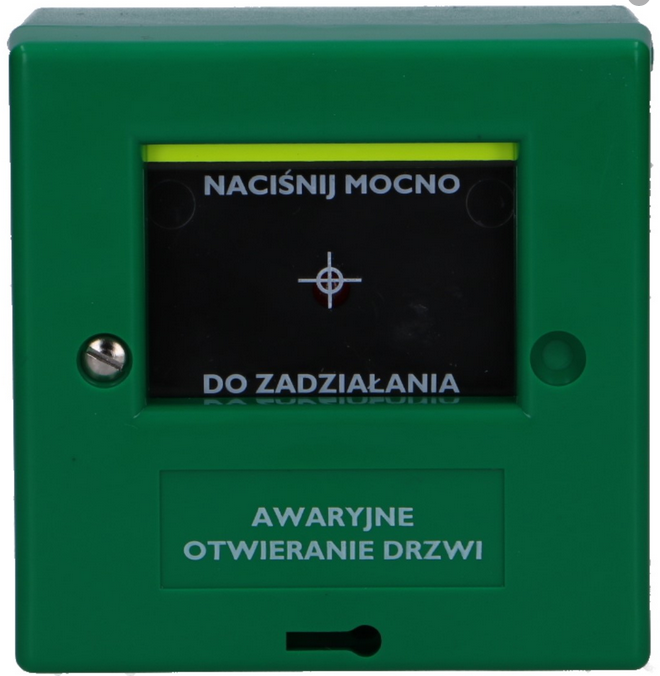 FP2/GR/DP/POL to resetowalny przycisk wyjścia awaryjnego. Urządzenie w kolorze zielonym. Podwójny styk.SpecyfikacjaTyp przyciskuWciskany - resetowalnyWskaźnik zadziałaniaDioda LEDRezystor470 lub 680 ΩStyk30VDC, 5A; podwójnyStopień ochronyIP44WykonanieObudowa - ABS, przycisk - poliwęglanWymiary87x87x55mmKolorZielony